    State Charter School Board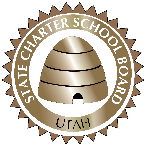    Amendment Request  250 East 500 South, P.O. 144200, Salt Lake City, UT 84042   		             (801) 538-7720 www.UtahSCSB.org The vision of the Utah State Charter School Board (SCSB) is that “every student has access to an excellent education that meets their unique leaning needs.” IntroductionThe purpose of the Amendment Request is to provide a process for a charter school governing board to request changes to its charter. The Amendment Request is based on the premise that the contractual agreement may be modified by mutual agreement of the charter authorizer and the governing body of the school.SubmissionApplication must be uploaded into the Applications Folder of the documents section in the Utah Charter Access Point (UCAP) system no later than 5:00pm MST on the third Friday of the month prior to the SCSB meeting. Staff Eligibility Review After receipt, SCSB staff reviews request to include associated academic, financial, and operational performance and compliance. Once the applicant is deemed Administratively Complete, the applicant (if appropriate) will be invited to the next SCSB meeting. Operational compliance will be confirmed throughout the review period.State Charter School Board ConsiderationAt the scheduled SCSB meeting, members will consider the request. Schools will have opportunity to answer questions. SCSB staff will notify the school of the SCSB decision within five business days. If approved, and USBE approval is not required, the governing board and SCSB sign an addendum to the original charter agreement outlining the agreed changes. Normally scheduled meeting, typically the second Thursday.If approved and if applicable, the application will be forwarded to the USBE for consideration at its next scheduled meeting. Application InstructionsThe Amendment Request template is a Microsoft Word document with checkboxes and text boxes for the applicant to respond to questions. Prepare your application package using the template, attachments/forms, and submission process approved by the Board. This template is designed to be completed and submitted electronically. Incomplete applications will not be considered. Submit the application through the UCAP system.Formatting Requirements:Only PDF file types will be accepted. Fonts must be no less than 11 point.The application calls for certain official documents to be scanned.  Scanned documents must be no less than 100% of the original size, except for building floor plans or maps.DELETE THIS INSTRUCTION PAGE WHEN SUBMITTING THE APPLICATIONApplicant AssurancesPrint this sheet, complete and sign the spaces at the bottom, scan, and attach to the electronic application. The Board Chair must sign the following agreement prior to submitting the application package. Should the agreement be signed by someone other than the current Board Chair, the application package will be deemed Administratively Incomplete.School Name: The Applicant certifies all information contained in this application is complete and accurate, realizing that any misrepresentation could result in disqualification from the Amendment Request process or revocation after award.  The Applicant understands that applications must uploaded into the UCAP system no later than the third Friday of the month preceding the month of the requested SCSB meeting and that incomplete applications will not be considered. The Applicant acknowledges that all information presented in the application package, if approved, may become part of the charter to be used for accountability purposes throughout the term of the charter.The Applicant acknowledges that the charter school governing board is subject to all Utah statutes regarding charter schools as well as all relevant federal, state and local laws, and requirements, and should comply such.The Applicant acknowledges that the most current academic and compliance data will be provided to the SCSB for its consideration of the application.The applicant acknowledges that prior to inclusion on the agenda, the SCSB recommends charter school governing boards schedule an appointment with SCSB staff to discuss the request and provide clarification to any staff questions.						_______________________________   Name of Board Chair  						Signature of Board Chair /DateSchool Entity InformationName of School: Name of School Administrator: Contact Information for School: Below, list the names and positions of all current Board Members (officers, members, directors, partners), and their positions. Also list any other current charters in which they act as a corporate principal or charter representative.  Add rows as necessary.Contractual Charter Agreement Goals List the school’s contractual goals.Required Attachments: If the school is not meeting all its charter contractual agreement goals, then include the governing board’s corrective action plan. (Corrective action plan limited to two pages.)Requested Amendment(s) to Charter Complete as many sections as apply. Provide requested details and supporting documentation as outlined for each amendment requested. Change to curricular or instructional emphasis, including educational program or methods of instruction. Required Attachments: A redline version showing new additions and removed language in educational program or methods of instruction. Documentation of new, evidence-based choice, as well as anticipated improvement in student performance.Relocating to a new school district or municipality. Operational schools: Describe the decision to move and the projected impact on enrollment.Required Attachments: Supporting evidence for decision. Minutes from the board meeting where parents and student provided feedback.Planning year schools: Required Attachments: Detailed market analysis of newly proposed location. Corresponding capital facility plan. Revised budget for the planning year and first three operational years.Articulation agreement.  Describe the purpose for the articulation agreement.Required Attachments: Provide a copy of the school’s proposed articulation agreement signed by all participating charter school(s).Change to effectiveness goals, performance measures, or accountability plan. Required Attachments: Redline version showing new additions and removed language in contractual agreement performance measures. Provide supporting documentation for the requested change. Postponement of opening year. Describe the reason for postponing the school’s opening year. Required Attachments: Include additional supporting documentation as necessary.Change to Bylaws, Articles of Incorporation, or contractual agreement specific to number of board members or board member election / appointment process. Required Attachments: A redline version showing new additions and removed language in Bylaws.Removal of original application sections – not applicable to Exhibit A contracts Required Attachments: A redline version showing new additions and removed language, orIf completely rewritten, the new policy or procedure with new effective date, indicating superseding of previous policy or procedure. Excerpt from board minutes at which policy was approved NOTE: Policies, procedures, and minutes can be provided through a specific hyperlink to the exact policy, procedure, or minutes. Examples:  Job descriptions for educators and administration, including business administratorSelection of Education Service Providers Financial performance and sustainability goals Board performance and stewardship goals Student achievement levels for assessments no longer required by USBE (e.g., end of level CRT, IOWA, DWA, etc.)Acceptable use and social media policy Extra-curricular activities and fee schedules NOTE: SCSB staff will review policy or procedure for compliance with state law and board rule. Change to School Mission or Purpose(s)Describe the process the governing board followed when making this decision, as well as why a change to mission and/or purpose(s) is necessary for the governing board to meet the terms and conditions in its contractual agreement. Required Attachments: A redline version showing new additions and removed language in school mission and/or purpose(s). Change to grades served or decrease in student enrollment.  Summarize the governing board’s discussion that led to the decision to reduce grade levels or number of students served. Complete: Other Amendments Not Previously Identified AbovePlease describe amendment request. Required Attachments: Details and supporting documentation as appropriate. Additional information may be requested following review and request may require SCSB or USBE approval.NamePositionAll Charter AffiliationsGrades and Specific Number of Students Served by GradeGrades and Specific Number of Students Served by GradeGrades and Specific Number of Students Served by GradeGrades and Specific Number of Students Served by GradeGrades and Specific Number of Students Served by GradeGrades and Specific Number of Students Served by GradeGrades and Specific Number of Students Served by GradeGrades and Specific Number of Students Served by GradeGrades and Specific Number of Students Served by GradeGrades and Specific Number of Students Served by GradeGrades and Specific Number of Students Served by GradeGrades and Specific Number of Students Served by GradeGrades and Specific Number of Students Served by GradeMax EnrollmentCurrent K123456789101112SY ProposedK123456789101112SY 